10th March 2021Dear Parent and CarersWe are in the final weeks of term before we break up for Easter.We are pleased to say there have been no further cases of Covid in school and staff are doing lateral testing twice a week. Please continue to support us in keeping school open by monitoring your child carefully and if you suspect they are not well, keep them off school until they are well again and if they show Covid symptoms get them tested.Covid symptoms are:A temperature of 37.8 degrees or aboveA dry continuous cough No sense of smell or tasteChildren will get sore throats, sneezes, runny noses and colds at this time of year. We can give Calpol and Piriton if you send it in and sign the form, however we are unable to give Ibuprofen.School JumpersWe have school jumpers in stock and they range from £10 to £12. Replacement school bags are £6.PE KitPlease ensure your child’s PE kit is in school every day.Military EducationNext week Military Education starts in school. Tigers and Owls are the first two classes to take part in bush craft, team building and social activities. Please make sure children in these two classes come to school in old clothes and shoes on these two days – the activities will take place outside regardless of the weather.Red Nose DayThis year we are asking children to come to school dressed as their hero, this can be anyone they consider to be their hero, be it, their mum, grandad, doctor, a pop star, a footballer, their teacher…… the list goes on. In school we will talk to them about their hero and why they chose them. To raise money for Comic Relief we ask that the children bring in £1.Easter Drink and Sweet HamperRaffle tickets have been sent home to parents to buy for £1 a strip. You keep one half and write your name on the other half and send it into school with your money. There are 7 big bottles in the hamper and the winner will be drawn on Thursday 25th March.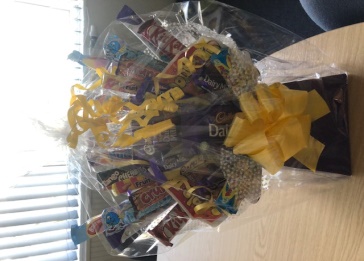 We have been donated a sweet hamper. Tickets will be sold to the children from next week in school time. Tickets will be 20p each and a strip will be £1. The lucky winner will be drawn on the last day of term, Friday 26th March. Final Day of termSchool closes for Easter on Friday 26th March at 3.30pm. School opens on TUESDAY 13th April as Monday is an inset day. We have been informed that transport will go back to a single run from this day, so please check with your escort what time your approximate pick up time will be.Dates for the diaryWed 17th March	Parent workshop on Maths – Mrs Billington (email sent out)Fri 19th March		Comic Relief – Dress as your hero - £1 donationMon 22nd March	Science week startsThurs 25th March	Parent workshop on ASD – Mrs Warren (details to go out)Fri 26th March		IEPs to go home to parents			School closes for Easter holidays at 3.30pmTuesday 13th April	School opens for Summer TermPlease look at our school website at http://orrets-meadow.eschools.co.uk  for other information on school.Please follow us on Facebook by searching for Orrets MeadowThanks for all your support.If you have any questions about any of the above, please contact me.Mrs Duncan